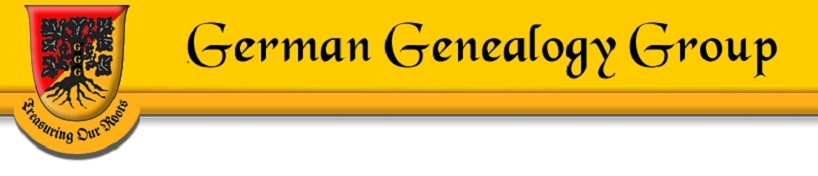 Genealogy Basics2:00-3:00 PM